Subject Area: ELA Reading		App Title: Reading Fun 1st Grade App Price: $6.99 Languages: English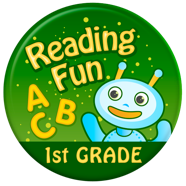 Rationale: With over 200 games, exercises and activities, this app is created for the emergent reader. Students learn sentence construction, word meaning, reading comprehension, word spacing and more. Students can explore reading through 8 different types of activities, all of which assist in building a solid foundation of reading skills. Sentence construction, rebuses, word spacing, riddles, sentences, word meaning, comprehension and crosswords are fun and challenging for the young emergent reader. Reading Fun plays a role in providing students with opportunities to achieve the skills that are part of the Ontario curriculum and meets NYS Common Core Learning Standards.New York State P-12 Common Core StandardsStandard Strand: Reading Standards for Foundational Skills (Phonics) K–5 [RF]Grade: 1Topic: Print ConceptsItem number and statement: 1. Demonstrate understanding of the organization and basic features of print. A) Recognize the distinguishing features of a sentence (e.g., first word, capitalization, ending punctuation).Standard Strand: Reading Standards for Foundational Skills (Phonics) K–5 [RF]Grade: 1Topic: FluencyItem number and statement: 4. Read with sufficient accuracy and fluency to support comprehension. A) Read grade-level text with purpose and understanding. C) Use context to confirm or self-correct word recognition and understanding, rereading as necessary. Ontario Curriculum ExpectationsStandard Strand: Reading Standards 1-8Grade: 1Topic: Reading for MeaningItem number and statement:1.1 Variety of Texts Read a few different types of literary texts, graphic texts, and informational texts.Standard Strand: Reading Standards 1-8Grade: 1Topic: Reading With Fluency Item number and statement: 3.2 Reading Unfamiliar Words Predict the meaning of and solve unfamiliar words using different types of cues, including: semantic (meaning) cues, syntactic (language structure) cues, graphophonic (phonolgical and graphic) cues.